RESUMEWork ExperiencesAl Madina Group of supermarkets & department stores, Sharjah,UAESoftware supports specialist – 06/2015 – PrescentManaging network requirementsManaging software requirementsDatabase managementGraphics designingPlanning promotional activitiesSHREDS  H.R Development Services, Kerala,India Administrative assistant – 08/2013 – 03/2015DocumentationConducting campaignsCommunicating with studentsOrganizing seminarsOrganizing exams and interviewsPersonal SkillsHighly FlexibleGood listenerEpistemophileFast learner Risk takerGood communication skillsGroup participation skillsLeadership SkillsHard workingAnalytical and Critical Understanding SkillsAbility to deal with people Packages	: MS Office, Visual Basic,EclipseLanguages	: COBOL,C, C++, Java, HTML, .NETDatabases	: RDBMS, SQL, MySQL , SqLiteSoftwares	: Adobe Photoshop, Adobe illustrater, Paint.Operating systems : Windows (XP, Vista,7,8,8.1,10),Mac os X,UbuntuSoftware skills  Areas of Interest System AdministrationDatabase managementCodingNetworkingI.T supportingSocial media marketingGraphics designingAdministrationClerical WorksSports & Hobbies TravellingDrawingWritingWatching MoviesEngravingPhotographyInternet browsing (Mostly facebook,Quora,Youtube,Instagram,Wikipedia,WikihowImdb, Freepik & Lifehacker)Finding new hobbiesTo contact this candidate click this link submit request with CV No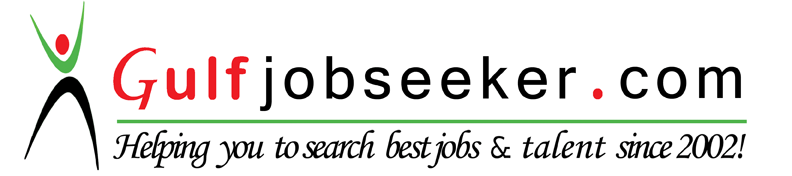 Personal Data:Date of Birth   : 28/04/1994Sex                  : MaleNationality      : IndianMarital Status  : SingleLanguages Known: Malayalam,English,Hindi,Urdu,TamilCareer ObjectiveSince I was always passionate about computers and very much excited to live among them, I would like to pursue a career in the field of Information Technology that will help me to improve my skills and knowledge thus effectively contributes to the growth ofmy organization.Educational QualificationsBachelor of Computer Applications, KMM College Of Arts & Science,Thrikkakkara. (Mahatma Ghandhi University,Kottayam)       April 2015H.S.E       Govt. Boys Higher Secondary School,Aluva       ( Higher Secondary Board of Kerala)       March 2012S.S.L.C       St.Mary’s High School,Aluva       (Kerala, State Board)        March 2010Project ExperiencesCRMS ( Campus recruitment management system ) – FinishedThis software was developed with an aim of computerizing the entire campus recruitment process that requires a lot of management-clerical effort, And unite college, company and students so as to make the process more efficient and error-free.DAY  – FinishedThe Day is a standalone android application that could help people to share their respective daily activities among a group of friends. The aim of the project was to make people a better understanding among them and experience a new way of social networking. LMS (Library management system)  – FinishedThis software was developed with an aim to convert day-to-day transactions of a library and minimizing  the complexity of the entire operations thus reducing complications and errors.The application was capable of managing a large scale of data like book details,Subscription details,and other transactions details.